№ 508 от 23.08.2021               __________________                                                                              № ____________________              Нұр - Сұлтан қаласы                                                                                                     город Нур-Султан      «Ұлттық электрондық денсаулық паспорты  мен электрондық ақпараттық ресурстарға ұсынылатын деректердің көлемі мен жиілігін  айқындау туралы» Қазақстан Республикасы Денсаулық сақтау министрінің 2020 жылғы                             28 желтоқсандағы № 906 бұйрығына толықтыру енгізу туралы«Халық денсаулығы және денсаулық сақтау жүйесі туралы» Қазақстан Республикасының 2020 жылғы 7 шілдедегі Кодексі 60-бабының 2-тармағына, Қазақстан Республикасы Денсаулық сақтау министрінің 2020 жылғы                                    25 қарашадағы бұйрығымен бекітілген 2020 жылғы 16 қарашадағы Мемлекет Басшысының медициналық статистика мәселесі бойынша тапсырмасын іске асыру жөніндегі іс-шаралар жоспарының 5- тармағына сәйкес БҰЙЫРАМЫН: «Ұлттық электрондық денсаулық паспорты  мен электрондық ақпараттық ресурстарға ұсынылатын деректердің көлемі мен жиілігін  айқындау туралы» Қазақстан Республикасы Денсаулық сақтау министрінің 2020 жылғы            28 желтоқсандағы № 906 бұйрығына мынадай толықтыру енгізілсін:     көрсетілген бұйрыққа қосымша мынадай мазмұндағы реттік нөмірі 7- жолмен толықтырылсын:Қазақстан Республикасы Денсаулық сақтау министрлігінің Электрондық денсаулық сақтауды дамыту департаменті осы бұйрық қабылданған күнінен кейін үш жұмыс күні ішінде оны Қазақстан Республикасы Денсаулық сақтау министрлігінің интернет-ресурсында орналастыруды қамтамасыз етсін және облыстардың, республикалық маңызы бар қалалар мен астананың денсаулық сақтауды мемлекеттік басқарудың жергілікті органдарына жіберсін.Облыстардың, республикалық маңызы бар қалалар мен астананың денсаулық сақтауды мемлекеттік басқарудың жергілікті органдары:осы бұйрықты уақтылы және тиісінше орындау бойынша;2021 жылғы 1 желтоқсанға дейін және 2022 жылғы 1 шілдеге дейін осы бұйрықтың орындау бойынша ақпаратты ұсыну бойынша шараларды қабылдасын. Осы бұйрықтың орындалуын бақылау жетекшілік ететін Қазақстан Республикасының Денсаулық сақтау вице-министріне жүктелсін.Осы бұйрық қол қойылған күнінен бастап күшіне енеді. Қазақстан РеспубликасыныңДенсаулық сақтау министрі                                        	                   А. ЦойСогласовано20.08.2021 15:02 Шакирова Сауле Бахтияровна20.08.2021 15:05 Ахмадиева Гулнур Куанышевна20.08.2021 15:10 Бекбулатов Фархад Бауржанович20.08.2021 15:13 Есенбаев Бейбут Салымович20.08.2021 16:48 Темирханов Серикболсын Темирханович20.08.2021 16:55 Оразбек Серікболсын Есіркепұлы20.08.2021 18:53 Жаксалыкова Гульнара Батырхановна20.08.2021 18:53 Сарсенбаева Гульнара Едиловна21.08.2021 10:38 Дюсенов Азамат Кинаятович21.08.2021 13:16 Амиргалиев Еркинбек Рахимбаевич21.08.2021 13:25 Буркитбаев Жандос КонысовичПодписано23.08.2021 19:06 Цой Алексей ВладимировичҚАЗАҚСТАН РЕСПУБЛИКАСЫ ДЕНСАУЛЫҚ САҚТАУ МИНИСТРЛІГІ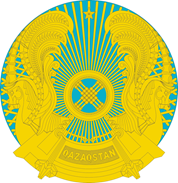 МИНИСТЕРСТВО ЗДРАВООХРАНЕНИЯ РЕСПУБЛИКИ КАЗАХСТАНБҰЙРЫҚПРИКАЗ№ р/сАқпараттық жүйенің атауыДеректер тізбесі (көлемі)Жиілігі7«Бекітілген халық тіркелімі»Туу туралы медициналық куәлікКемінде 24 сағат7«Бекітілген халық тіркелімі»Қайтыс болу/перинаталдық өлім туралы медициналық куәлікКемінде 72 сағат